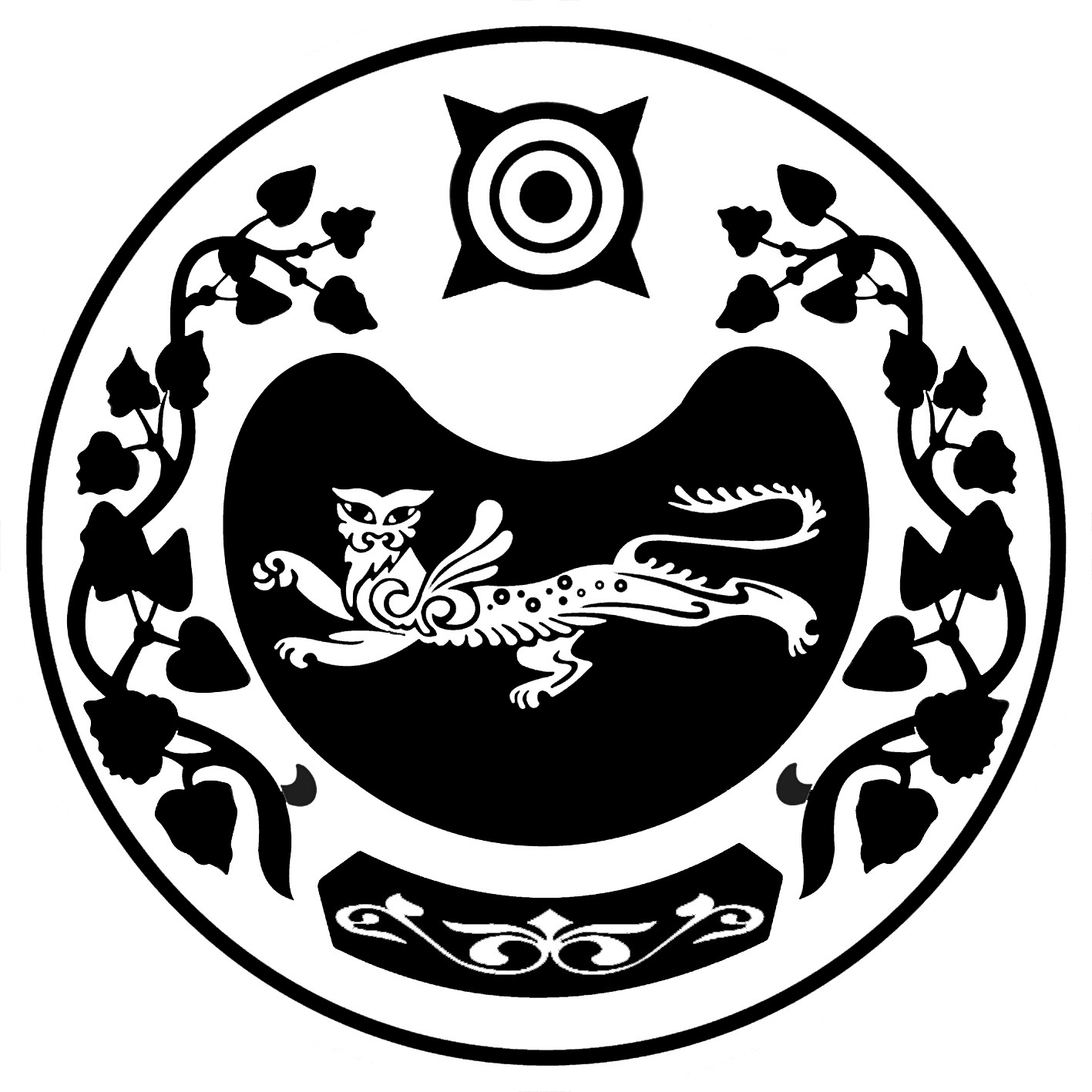        РОССИЯ ФЕДЕРАЦИЯЗЫ		             РОССИЙСКАЯ ФЕДЕРАЦИЯ      ХАКАС РЕСПУБЛИКАЗЫ  	             РЕСПУБЛИКА ХАКАСИЯАFБАН ПИЛТIРI АЙМАFЫ	УСТЬ-АБАКАНСКИЙ РАЙОНРАСЦВЕТ ААЛ ЧÖБIНIН		             АДМИНИСТРАЦИЯУСТАF – ПАСТАА                          РАСЦВЕТОВСКОГО СЕЛЬСОВЕТАП О С Т А Н О В Л Е Н И Еот  30.06.2018г.	№ 183-пп. РасцветО проведении в 2023 годукапитального ремонта общего имуществав многоквартирных домах, расположенныхна территории муниципального образованияРасцветовский сельсовет, собственниками помещений которых не принято решениео проведении капитального ремонтаВ соответствии с ч.6 ст.189 Жилищного кодекса Российской Федерации, руководствуясь Уставом муниципального образования Расцветовский сельсовет, в связи с тем, что собственники помещений многоквартирных домов в установленный срок не приняли решение о проведении капитального ремонта общего имущества в соответствии с предложениями регионального оператора Некоммерческой организации «Республиканский фонд капитального ремонта многоквартирных домов», Администрация Расцветовского сельсоветаПОСТАНОВЛЯЕТ:1. Провести в соответствии с региональной программой «Капитальный ремонт общего имущества в многоквартирных домах, расположенных на территории Республики Хакасия (2014-2043 годы)» и приложением к настоящему Постановлению капитальный ремонт общего имущества в многоквартирных домах, расположенных в п.Расцвет, собственники помещений которых в установленный срок не приняли решение о проведении капитального ремонта общего имущества в этих многоквартирных домах.2. Объем услуг и (или) работ по капитальному ремонту общего имущества в многоквартирных домах, указанных в приложении к настоящему Постановлению, установить в соответствии с техническими заключениями, рассмотренными по данным многоквартирным домам комиссией по установлению необходимости проведения капитального ремонта в многоквартирных домах, расположенных на территории муниципального образования Расцветовский сельсовет, и сметами на проведение капитального ремонта многоквартирных домов, подготовленными Некоммерческой организацией «Республиканский фонд капитального ремонта многоквартирных домов» (далее – региональный оператор).3. Определить источники финансирования расходов на проведение капитального ремонта общего имущества в многоквартирных домах средства фондов капитального ремонта собственников помещений в многоквартирных домах, общее имущество которых подлежит капитальному ремонту, в соответствии с приложением к настоящему Постановлению, и на возвратной основе средства фондов капитального ремонта собственников помещений в других многоквартирных домах в п.Расцвет, формируемых на счете регионального оператора.4. Возмещение региональному оператору средств, израсходованных на капитальный ремонт общего имущества в многоквартирном доме, в сумме, превышающей размер фонда капитального ремонта, осуществлять за счет последующих взносов на капитальный ремонт собственников помещений в этом многоквартирном доме.5. Настоящее постановление подлежит обнародованию на официальном сайте Администрации в сети Интернет.6. Контроль за исполнением постановления оставляю за собой.Глава  Расцветовского сельсовета                             А.В. МадисонПриложение к постановлениюАдминистрации Расцветовского сельсоветаот 30.06.2023г.  № 183-пПЕРЕЧЕНЬмногоквартирных домов в п.Расцвет, общее имущество которых подлежит капитальному ремонту№ п/пАдрес многоквартирного домаВиды работ по капитальному ремонтуГод постройки№ комиссии, дата утверждения комиссиейПлановая стоимость работ (включая стоимость ПСД)Период проведения работ капитальный ремонтПредложения РО собственникам1п.Расцвет ул.Микроквартал,д.1Ремонт крыши 1982012-30.01.20233 519 000,00июнь 2022г.декабрь 2023г.513-1940-СД от 30.03.20232п.Расцветул. Микроквартал д.2Ремонт крыши1982 012-30.01.20232 150 139,60июнь 2022г.декабрь 2023г.513-1941-СД от 30.03.2023